Правила пользования LED дисплеем в лекционных залахВ начале: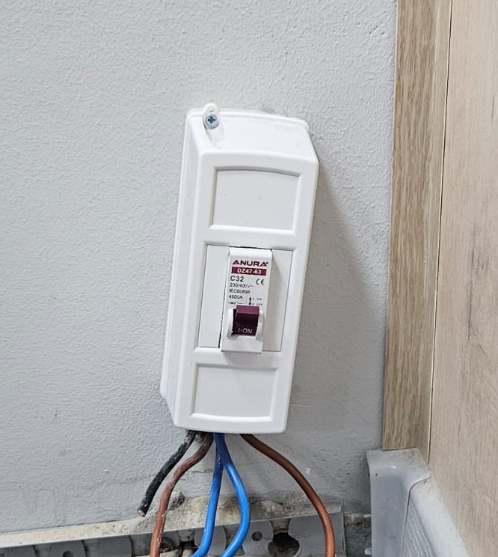 Включить автомат на стене тумблером вверх как указанно на фото. 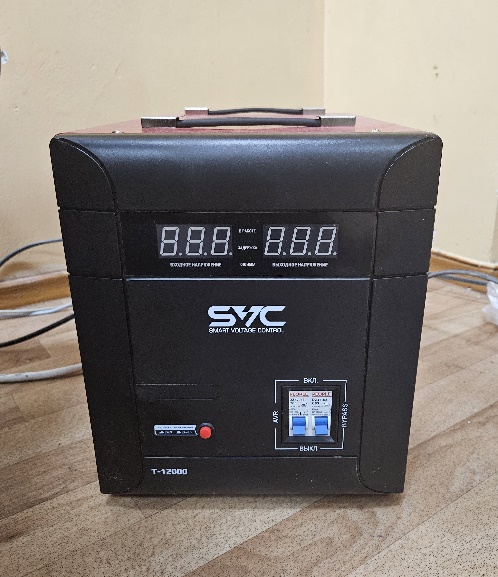 Включить автомат на стабилизаторе тумблером вверх как указано на фото.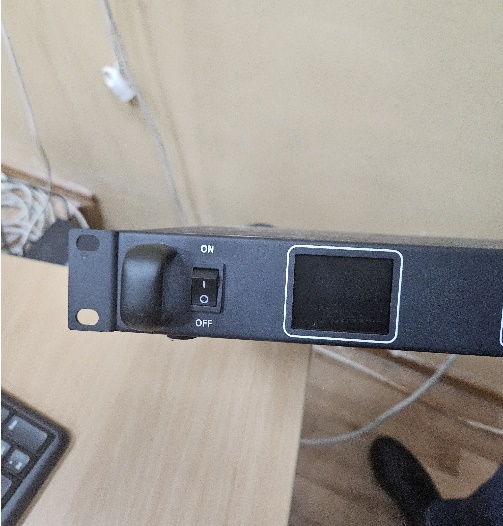 Включить конвертер как указанно на фото.Подключить HDMI кабель к ноутбуку как указанно на фото. 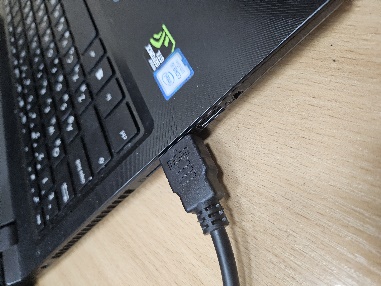 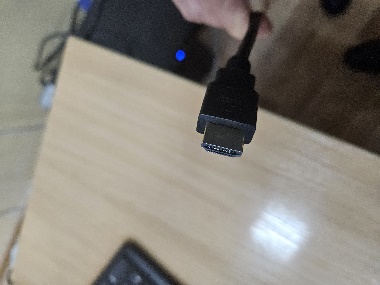 В конце:Выключить конвертер как указанно на фото. Выключить автомат на стабилизаторе тумблером вниз как указано на фото. Выключить автомат на стене тумблером вниз как указанно на фото.Студентам запрещено включать и выключать LED дисплеи.